Publicado en Madrid el 07/06/2013 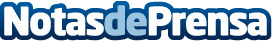 LaMejorNaranja.com explicará las claves de su éxito en el sector del comercio electrónicoAlberto Fabra, Presidente de la Generalitat Valenciana, ha felicitado a la compañía por su reciente premio en el Ecommerce Award 2013Datos de contacto:DM Dima ComunicaciónAgencia de Comunicación DM Dima913866730Nota de prensa publicada en: https://www.notasdeprensa.es/lamejornaranjacom-explicara-las-claves-de-su-exito-en-el-sector-del-comercio-electronico Categorias: E-Commerce Premios http://www.notasdeprensa.es